Balie- Maag-darmkanaal                                 Taak 1Casus 1Wat is antagel voor middel?Wat betekenen de afkortingen susp. en fl?Hoe ga je uitleggen hoe de mevrouw de 15 ml in moet nemen? Waarom moet de suspensie voor gebruik worden omgeschud?Casus 2 Wat is lactulose? Waar heeft de patiënt waarschijnlijk last van? Mag lactulose ook zonder recept worden verstrekt aan de patiënt?Wat voor leefregels zou je deze mevrouw nog kunnen meegeven?  Casus 3Maak met behulp van het kompas een schematisch overzicht van alle op de markt beschikbare antacida. Geef indien aanwezig ook de specialité en de generieke naam weer. Op welke manier werken antacida? En welke toedieningsvorm is belangrijk? Casus 4Een man komt in de apotheek. Hij vraagt voor zichzelf een middel tegen maagzuur.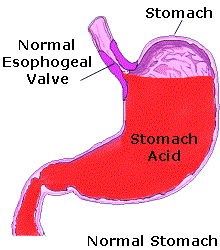 Hij heeft sinds enkele dagen last van maagzuur. Hij wijst de plek onder zijn borstbeen aan. Daarnaast heeft hij last van oprispingen. De pijn straalt niet uit naar zijn arm of kaak.  Hij heeft nog nooit iets eerder gebruikt tegen maagzuur. Je vraagt hem of hij nog andere medicijnen gebruikt. Hij zegt dan dat hij diclofenac gebruikt tegen beginnende artritis.Wat is artritis?Wat is je advies aan de patiënt?Casus 5Een hoogzwangere vrouw komt in de apotheek. Ze vertelt dat ze last heeft van maagzuur. Ze zegt dat ze op voorschrift van de verloskundige ijzer gebruikt.Welk middel heeft de verloskundige voorgeschreven?Mag de verloskundige dit voorschrijven?Wat is je advies aan de zwangere vrouw?Casus 6  Een jonge moeder met een baby (1 jaar) en kind van 5 vraagt iets tegen diarree, voor beide kinderen.Ze hebben beide sinds 2 dagen last van waterdunne diarree.Wat zijn de algemene adviezen bij diarree?Wat adviseer je? Bij doorvragen geeft de mevrouw aan dat ze binnenkort op vakantie gaat naar Tanzania. Ze is bang dat zij en haar man, maar ook haar 2 kinderen op vakantie last zullen krijgen van diarree. Wat zijn de algemene adviezen bij reizigersdiarree?Wat adviseer je? Mevr. Van Haren, verloskundigeVisserstraat 289788 GE Groningen4 september 2017   EUR/ Antagel susp. 1 flS. 4 dd 15 mlKdR		Mevr. Van der Waal24-02-1982Dr. A. ArtsZorgstraatLesdorp		4 september 2017   EUR./    lactulose stroop	Da 300 mlS. 2dd 15 ml                                        AAMw.  S. SolleveldtHet Rond 331111 aa examenstad